GOLD TEAM - Volunteer Hour Tracker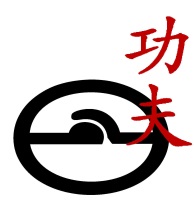 Name:_______________________Student Signature:______________________        Instructor Signature:_______________________ Date Class or Event Description Instructor HoursGeneral Hours